TB 100Руководство пользованияПредупреждениеБлагодарим Вас за покупку этого цифрового инструмента. Для правильного использования, пожалуйста, внимательно прочтите руководство и сохраните его для дальнейшего использования, пожалуйста, внимательно прочтите руководство и сохраните его для дальнейшего использования.Меры безопасности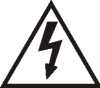 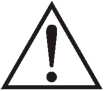  ВНИМАНИЕ!ОПАСНОСТЬ ПОРАЖЕНИЯ ТОКОМ НЕ ОТКРЫВАТЬ Символ молнии со стрелкой внутри равностороннего треугольника предназначен для предупреждения пользователя о наличии неизолированного "опасного напряжения"В  корпусе изделия, которое может иметь достаточную величину, чтобы представлять опасность поражения электрическим током.Восклицательный знак внутри равностороннего треугольника предназначен для предупреждения пользователя о наличии важных инструкций по эксплуатации и техническому обслуживанию (ремонту) в руководстве, которое идет в дополнение к изделиюВажные меры безопасности:1) Прочитайте эти инструкции.2) Сохраните эти инструкции.3) Соблюдайте все предупреждения.4) Следуйте всем инструкциям.5) Не используйте этот аппарат вблизи воды.6) Протирайте только сухой тканью.7) Не закрывайте вентиляционные отверстия, а также устанавливайте в соответствии с инструкциями изготовителя.8) Не устанавливайте устройство вблизи источников тепла, таких как радиаторы, обогреватели, печи или другие приборы (включая усилители), которые производят тепло.9) Не пренебрегайте в целях безопасности поляризованной или заземленной штепсельной вилкой. Полярная вилка имеет два ножевых контакта, один из которых шире другого. Заземляющая вилка имеет два ножевых контакта и третий контакт заземления. Широкое лезвие или третий контакт заземления служат для Вашей безопасности. Если вилка не подходит к вашей розетке, обратитесь к электрику для замены устаревшей розетки.10) Защитите шнур питания от наступания или защемления в вилках, розетках, и точке выхода из инструмента.11) Используйте только приспособления / принадлежности, указанные производителем.12) Используйте только тележку, подставку, штатив, кронштейн или стол, указанные изготовителем или которые продаются вместе с аппаратом. При использовании тележки соблюдайте осторожность при перемещении тележки / устройства, чтобы избежать повреждений  при опрокидывании (рисунок 1).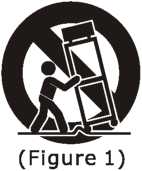 13) Отключайте устройство от сети во время грозы или когда оно не используется в течение длительного периода времени.14) Любое техническое обслуживание должно проводится квалифицированным обслуживающим персоналом. Обслуживание необходимо, когда устройство было повреждено каким-либо образом, например, шнур питания или вилка повреждены, была пролита жидкость или посторонние предметы попали в устройство, устройство подверглось воздействию дождя или влаги, не работает нормально , или падало на пол.ВНИМАНИЕ: Для снижения риска возникновения пожара или поражения электрическим током, не подвергайте аппарат воздействию дождя или влаги.ПРЕДУПРЕЖДЕНИЕ: Аппарат не должен подвергаться воздействию водяных капель и брызг, и предметов, наполненных жидкостью, например, вазы, не должны размещаться на устройстве.Всегда убедитесь, что батарейки вставлены в соответствии с полярностью +/-.Всегда заменяйте все батарейки одновременно. Не используйте новые батарейки вместе со старыми. Кроме того, не используйте батарейки разных типов, так как это может привести к перегреву, пожару или протеканию батареек.Извлеките батарейки из прибора, если он не будет использоваться в течение длительного времени.Спасибо за использование нашей цифровой клавиатурыВаш инструмент - это высококачественная электронная клавиатура с 61 стандартными чувствительными к нажатию клавишами, и которая использует самые передовые технологии генерации тона РСМ, а также высококачественный ЦСП (цифровой сигнальный процессор). В ней есть 100 стилей аккомпанемента, которые  можно использовать для создание полно-оркестрового авто аккомпанемента. Мульти-функциональный LCD (мульти дисплей) позволяет легко понять информацию о различных настройках вашего инструмента. Мы советуем вам прочитать очень внимательно руководство пользования, чтобы вы могли получить максимальное удовольствие и отличное исполнение от нашей электронной клавиатуры. СодержаниеСодержание 	 1Панель 	 2LCD дисплей  	 4Основные операции 	 5Включение питания	 5Порт для наушников 	 5Установка пюпитра 	 5Настройка основной громкости 	 6Демо игра  	 6Тембры 	 7Выбор тембра 	 7Кнопка тембр/стиль	 7Кнопка KBD режим 	 8Эффект	10Цифровой эффект 	10Кнопка контроля темпа 	10Кнопка транспонирования	11Кнопка настройки 	11Кнопка нажатия 	12Кнопка сустейн 	13Кнопка эффект 	13Кнопка аккорд	14Авто аккомпанемент 	15Выбор стиля	15Начало стиля 	16Остановка стиля	17Начало/окончание 	17Заполнение 	18Громкость 	18Метроном 	19Настройки 	20Запись 	30Запись	 30Прослушивание вашей записи 	30Функция обучения 	31Словарь аккордов 	33Приложение	34Авто аккомпанемент расстановка пальцев 	34Список тембров 	36Список стилей  	37Советы по устранению неполадок 	38Характеристики	39ПанельКнопка питанияГлавный регулятор громкостиACC.Кнопка громкостиКнопка ТемпаКнопка Trans./TuneKBD. РежимКнопка нажатиеСустейнЭффектАккордСинхронная кнопкаСтарт/СтопВведение/Окончан.МетрономТембр/Стиль (Левая/правая) кнопка[+] / [-] кнопки [0] - [9] кнопки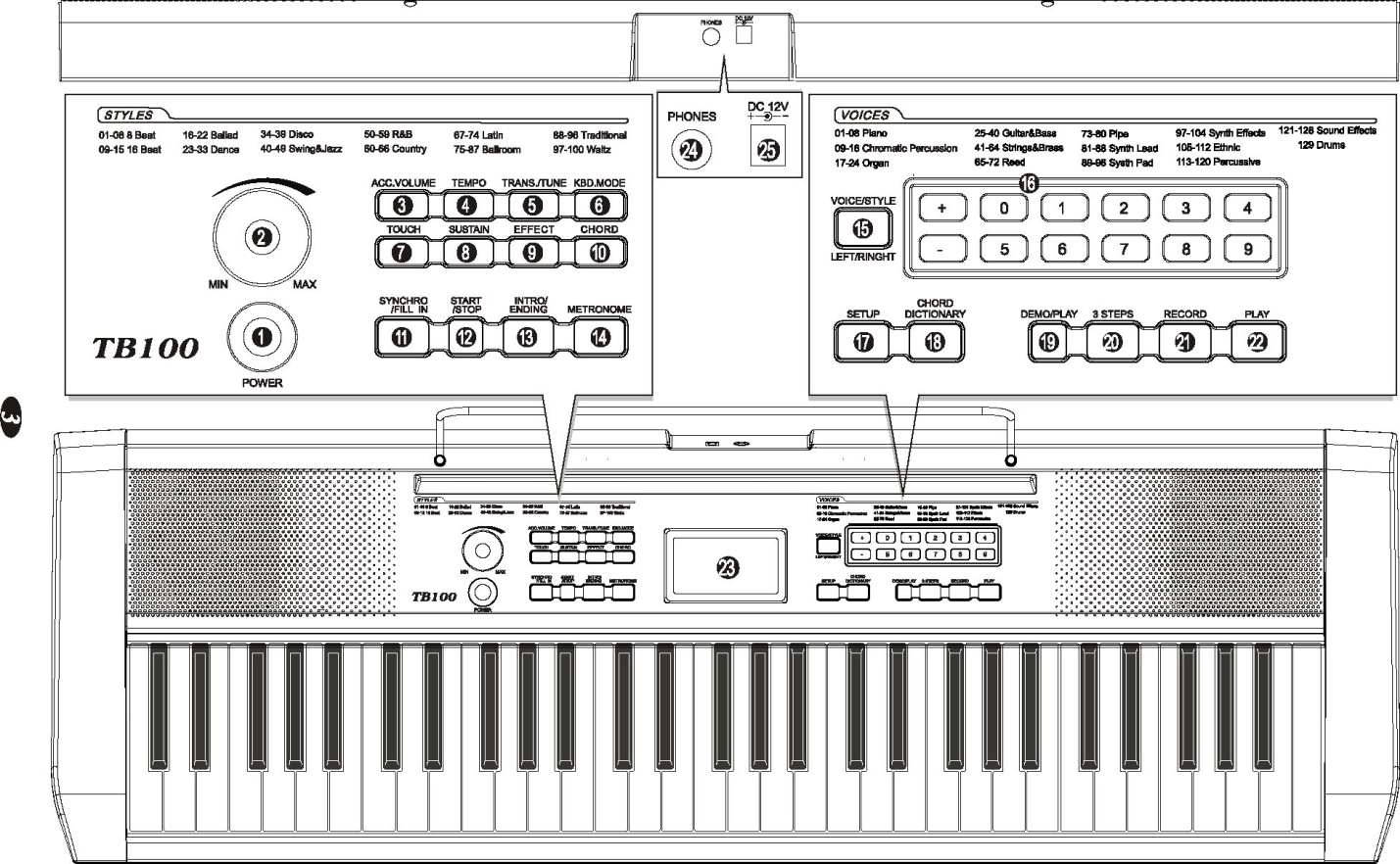 ПАНЕЛЬLCD дисплейLCD дипслейТЕМБР\СТИЛЬ/ДЕМО СТАТУСТЕМБР\СТИЛЬ/ДЕМО КОЛИЧЕСТВО ИЛИ ФУНКЦИИ НАСТРОЙКИ ЗНАЧЕНИЯТЕМПИНДИКАТОР БИЕНИЙМЕТРОНОМТИП АККОРДАКОНТРОЛЬ: АККОРД, SPLIT, ДВОЙНОЙ, НАЖАТИЕ, ЭФФЕКТ,СУСТЕЙН, ВИБРОТЕМБРСТИЛЬПЕСНЯ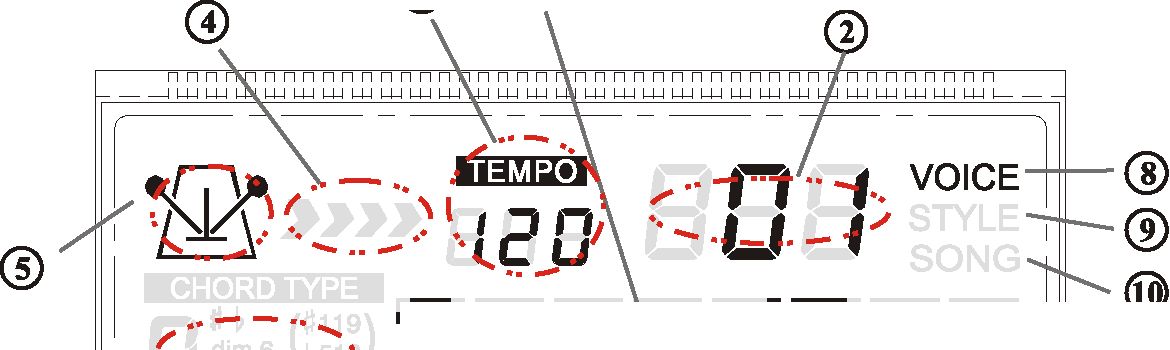 Включение питанияУбедитесь, что клавиатура отключается при подключении и отключении питания и поверните регулятор громкости до минимального уровня.2. Подключите адаптер к розетке сети переменного тока и вставьте шнур в клавиатуру, включите питание.Примечание: Когда клавиатура не используется или во время грозы, пожалуйста отключите питание, в целях безопасности. НаушникиПодключите стереонаушники в разъем для наушников, внутренняя акустическая система автоматически выключается, когда наушники подключены.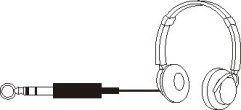 Примечание: Никогда не используйте наушники на большой громкости, потому что высокая громкость может привести к нарушению слуха. Установка пюпитраНастройте пюпитр согласно приведенным ниже инструкциям: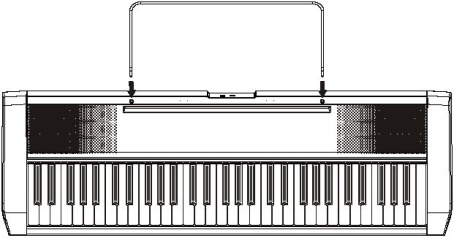 Регулировка основной громкостиС помощью регулятора громкости отрегулируйте громкость до нужного уровня.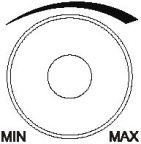 Демо играЕсть 10 предустановленных демо-песен и 100 обучающих песен, которые вы можете играть в индивидуальном порядке. Вот как вы можете выбрать и воспроизвести песни.1. Нажмите кнопку [DEMO / PLAY], после чего демонстрационные песни будут проигрываться в последовательности.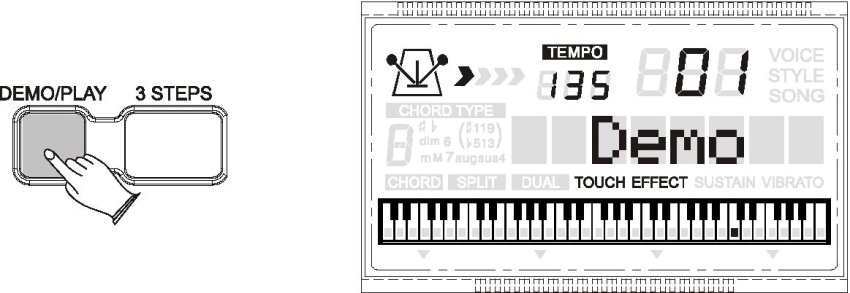 2. Нажмите кнопку [0] ~ [9] цифровые кнопки или кнопки [+/-] для выбора демо-песен.01-09 демо: нажмите 01-0910-99 демо: нажмите 11-99100-110 демо: удерживайте [1] кнопку до LCD не отобразит: 1_, затем введите десятки и единицы цифр.3. Снова нажмите кнопку [DEMO / PLAY], чтобы остановить воспроизведение.Ваш инструмент включает в себя 129 (включая 127 GM стандартных тембра (патчи 01-128)) голоса, которые вы можете выбрать и воспроизвести. (Смотрите список тембров: стр. 37)Выбор тембраВы можете использовать кнопки, [+] и [-] или пронумерованные кнопки, чтобы выбрать нужные тембры.1 ~ 9 голос: нажмите 01 ~ 09.10 ~ 99 голос: нажмите 10 ~ 99.100 ~ 129 голос: удерживайте [1] кнопку пока на LCD не отобразится: 1_, затем введите цифры разряда десятков и однозначных цифр.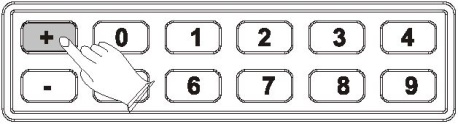 Тембр/СтильНажмите кнопку [VOICE / STYLE] для переключения между режимом тембра и стиля.В режиме "3 шага", нажмите кнопку [VOICE / STYLE] для переключения между левой или правой частью.Примечание: Пожалуйста  читайте дисплей на LCD когда нажимаете кнопку [VOICE / STYLE]KBD режим1) Режим SplitКлавиатура может быть разделена на две секции, а это значит, что разные тембры могут быть воспроизведены с помощью левой и правой руки одновременно.Выбор  Split тембраНажмите кнопку [KBD.MODE], чтобы войти в режим Split, номер разделенного тембра и имя отображается на экране в области LCD дисплея.Используйте кнопки [+] и [-] или цифровые кнопки для выбора нужного тембра номер (01 до 459).Нажмите кнопку [KBD.MODE],несколько раз пока его иконка не высветится. Настройка громкости в Split тембраНажмите кнопку [SETUP] несколько раз для выбора "S.Volume" (см. стр. 21)Изменение точки разделения Нажмите кнопку [SETUP] несколько раз для выбора "S. Point" (см. стр. 26)2) Двойной режим  Эта функция позволяет объединить два тембра, таким образом, что они воспроизводятся одновременно, создавая слоистый звук. Это полезно для создания насыщенных оркестровых звуков, к примеру, наслоение фортепиано и струнных инструментов. Когда двойная функция выключена, тембр отображается как VOICE Rl.Когда двойная функция включена, тембр отображается как VOICE R2.Выбор Двойного тембраНажмите кнопку [KBD.MODE] дважды для входа в Двойной режим, номер и имя двойного тембра отобразится на LCD дисплее. Используйте кнопки [+] и [-] или цифровые кнопки для выбора нужного тембра номер (01 до 100).Теперь, разные звуки могут проигрываться в одно и тоже время, при нажатии одной клавиши. Нажмите кнопку [KBD.MODE] несколько раз для выхода из этого режима и индикатор этого режима не будет отображаться. Настройка громкости двойного тембраНажмите кнопку [SETUP] несколько раз для выбора "D.Volume" (см. стр. 22)Примечание: Если вы не нажимаете никакую кнопку в течение 3 секунд после входа в SPLIT/Двойной режим, то автоматически произойдет выход из этих режимов. ЭФФЕКТЦифровой эффектУ этого инструмента высококачественный DSP (цифровой сигнальный процессор, который добавляет реализма к звукам клавиатуры. РеверберацияЭта функция позволяет вам добавить реверберацию к общему звучанию, тем самым добавляя пространственный эффект, похожий на настоящие пространства, такие как Холл, Сцена, Комната и т.д.В этом инструменте есть 8 типов реверберации (По умолчанию стоит 02)Нажмите кнопку [SETUP] несколько раз для в хода в режим Реверберации (см. стр. 27)Настройка глубины реверберации Для настройки глубины реверберации, пожалуйста обратитесь к Глубина реверберации (см. стр. 27)ХорВ инструменте есть 8 типов хора, для выбора. (По умолчанию стоит 00)Мерцающий и эффект сгущения. Нажмите кнопку [SETUP] несколько раз для в хода в режим Хор. (см. стр. 28)Настройка глубины хораДля настройки глубины хора, пожалуйста обратитесь к: Глубина хора (см. стр. 28)ТемпКнопка [TEMPO] используется для контроля темпа авто аккомпанемента, демо и также вашей записи. Нажмите кнопку [TEMPO] для установки значения нужного темпа (20-280). Темп (удары в минуту) появится на LCD. Нажмите кнопки [+] и [-] одновременно для того, чтобы восстановить настройку темпа по умолчанию. Вы можете использовать кнопки [+] и [-]  или цифровые кнопки для выбора нужного темпа. 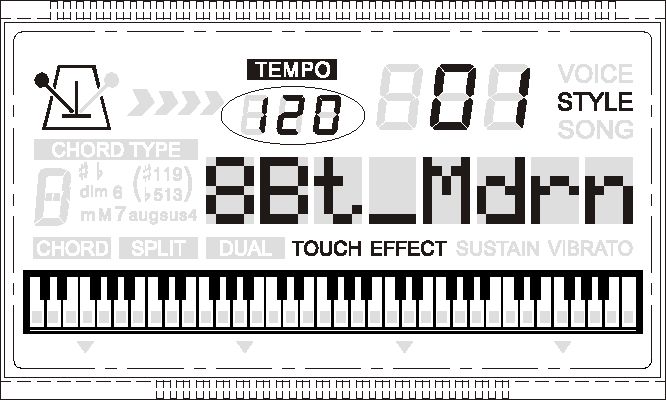 Кнопка транспонированияФункция транспонирования позволяет вам изменить клавиатуру инструмента с шагом в полутон, максимум до 12 полутонов (максимум на одну октаву вверх или вниз). Нажмите кнопку [TRANS/TUNE] на LCD экране высветиться: TRANS, далее вы можете использовать кнопки [+] и [-] или цифровые кнопки для выбора нужного значения транспонирования (По умолчанию стоит 00).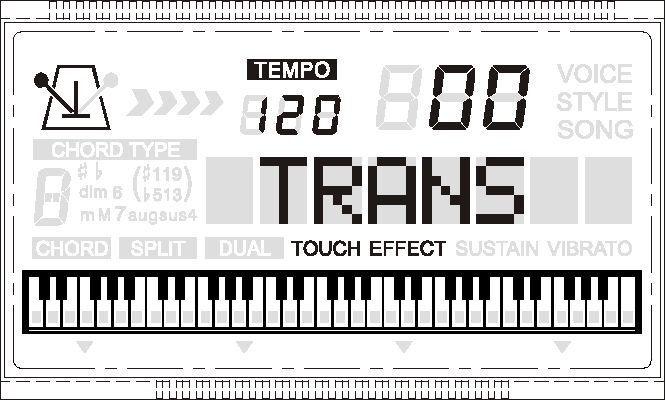 Кнопка Настройки звукаЭта функция позволяет настроить высоту звука в вашем инструмента, чтобы соответствовать вашим инструментам. Настройка звука может быть установлена в 50 центовом диапазоне ( всего 100 центов или один полутон) в 128 шагах (-64-63) (примерно 0,8 цента за шагом).Нажмите кнопку [TRANS/TUNE] дважды, LCD будет отображать: TUNE, далее вы сможете использовать кнопки [+] и [-] или цифровые кнопки для выбора нужного значения настройки звука (Значение по умолчаниию:00). 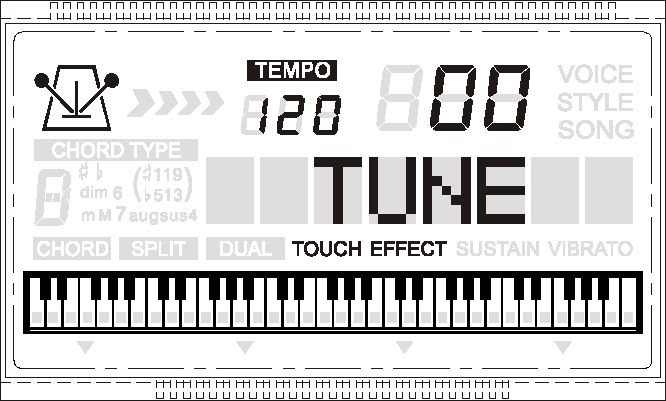 Примечание: Если вы не нажмете какую-либо кнопку в течение 3 секунд после входа в режим настройки транспозиции / настройки звука, то произойдет автоматический выход из меню.Кнопка нажатияФункция сенсорного нажатия обеспечивает три различных типа сенсорной чувствительности клавиатуры, которые могут соответствовать различным стилям игры.Нажмите кнопку [TOUCH], на дисплее появится сообщение: FixTouch 100, далее вы можете использовать [+] и [-] или цифровые кнопки, чтобы выбрать нужную чувствительность к силе нажатия.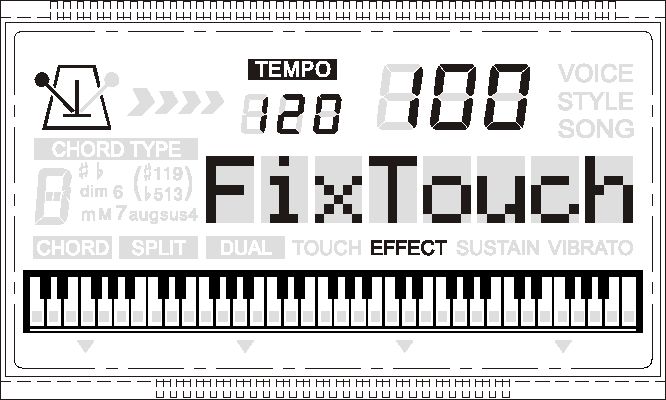 Снова нажмите кнопку [TOUCH], на дисплее появится сообщение: T: Normal (по умолчанию: Normal), то вы можете использовать [+] и [-] или цифровые кнопки для выбора сенсорного типа чувствительности: 0.1 Низкая, 0.2 Нормальная, 0.3 Высокая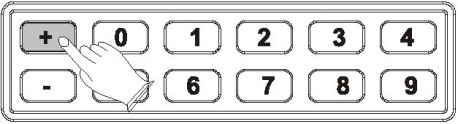 Примечание: Если вы не нажмете какую-либо кнопку в течение 3 секунд после входа в режим Touch, то произойдет автоматический выход из меню.Кнопка СустейнФункция сустейн имеет тот же эффект, как и правая педаль. Воспроизведенные ноты задержаться, после того, как игрок снял свои пальцы с клавиш.Нажмите кнопку [SUSTAIN], чтобы ввести Sustain функцию и его индикатор будет он на LCD экране. Она может быть использована в качестве демпферной педали. Включите сустейн для продлевания ноты после того, как клавиша отпущена.Нажмите кнопку [SUSTAIN] еще раз, чтобы выйти из функции Sustain и ее световой индикатор будет отсутствовать.Кнопка Эффект Эта функция позволяет вам активировать или деактивировать Реверберацию и Хор. Когда инструмент включен, по умолчанию эффект включен на LCD дисплее будет отображаться EFFECT. Вы можете настроить эффекты Реверберацию и Хор когда функция Эффект доступна. Нажмите кнопку [EFFECT] еще раз, чтобы выйти из функции эффекта и его значок и индикатор будет невидимым.Кнопка АккордНажмите кнопку [CHORD] для входа в функцию аккорда и его значок индикатора будет невидимым. Левая часть клавиатуры от самой низкой ноты, и до точки разделения используется для воспроизведения авто аккомпанемента. Различные типы аккордов распознаются из нот, сыгранных и захватывающих и ярких моделей аккомпанемента.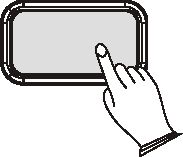 Нажмите кнопку [CHORD] несколько раз, чтобы выйти из функции Аккорд и его значок индикатора будет невидимым.АВТО АККОМПАНИМЕНТ Клавиатура имеет в общей сложности 100 стилей аккомпанимента, которые могут быть использованы для обеспечения полно-оркестрованного авто аккомпанемента. Когда функция авто аккомпанемента включена, этот инструмент создает полностью оркестрованный ритм, бас и аккорд аккомпанемент на основе аккордов, которые вы играете левой рукой, в разделе аккомпанемента клавиатуры (т.е. все клавиши влево от точки разделения авто аккомпанемента). Правая часть клавиатуры доступна для нормального воспроизведения.Точка разделения, по умолчанию - это клавиша F*2. Авто аккомпанемент клавиатуры состоит из всех клавиш слева. Выбор стиляНажмите кнопку [VOICE / STYLE], и на экране будет отображаться: STYLE, далее вы можете использовать [+] и [-] или цифровые кнопки для выбора стилей:01-09 стиль: нажмите 01-09.10-99 стиль: нажмите 10-99.100 стиль: удерживайте [1] кнопку до тех пор пока на LCD не появится: 1_, затем введите цифры разряда десятков и однозначных цифр. Значения вне диапазона номера стиля не могут вводиться.Примечание: Нажимая кнопку [VOICE / STYLE], вы можете переключиться между тембром и стилем ( смотрите стр.7)Запуск стиляНемедленный стильНажмите кнопку [START / STOP], чтобы начать воспроизведение стиля.     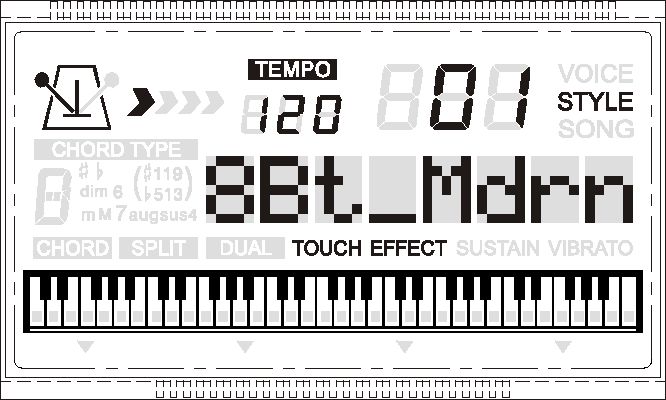 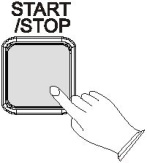 Использование синхронного запускаНажмите кнопку [SYNCHRO / FILL IN] для входа в начало синхронизации режим «ожидания», далее аккомпанемент начнется, когда вы играете первый аккорд в разделе клавиатуры для авто аккомпанемента.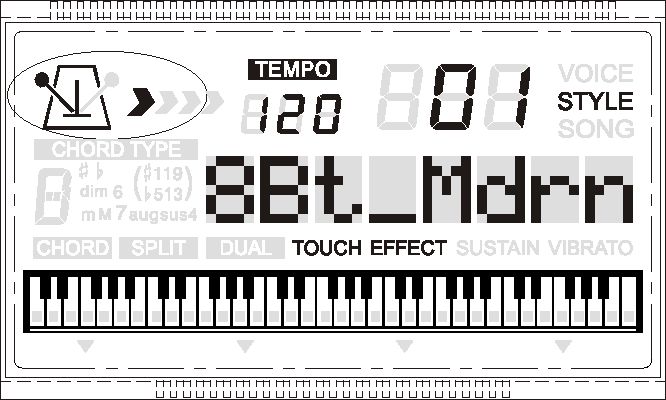 Запуск аккомпанемента с ВведениемЛюбой из ваших инструментов, которые поддерживают аккомпанемент, может быть запущен с соответствующим введением нажав кнопку [Intro / Ending].Если вы нажмете кнопку [SYNCHRO / FILL IN], а затем нажмете кнопку [Intro / Ending], аккомпанемент начнется с введения, как только сыграется аккорд в разделе авто аккомпанемента клавиатуры.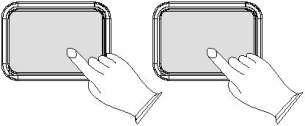 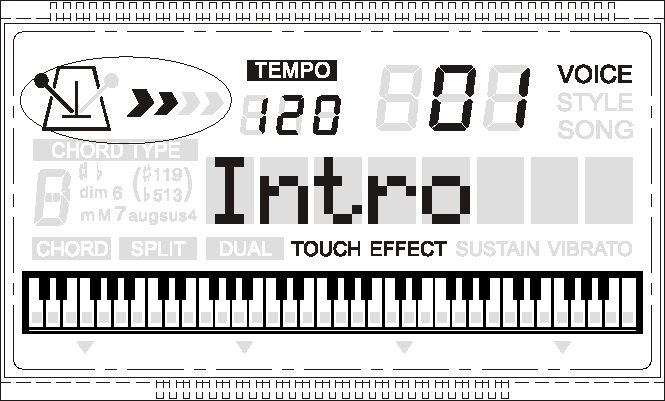 Остановка стиляВы можете сделать это одним из двух способов.Немедленно остановитьАккомпанемент может быть остановлен в любое время, нажатием на кнопку [START / STOP].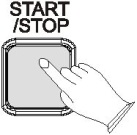 Остановка с окончаниемНажмите кнопку [Intro / Ending], стиль останавливается после того, будет закончен раздел.Intro / Ending1. ВведениеПри нажатии на кнопку [Intro / Ending], аккомпанемент будет начинаться с Введением.2. ОкончаниеПри нажатии на кнопку [Intro / Ending], аккомпанемент остановится в конце.Fill InВ то время как стиль играет, нажмите кнопку [SYNCHRO / FILL IN] Кнопка вызовет одну меру / бар барабан заполнит шаблон. После заполнения в шаблоне основной стиль будет возобновлен.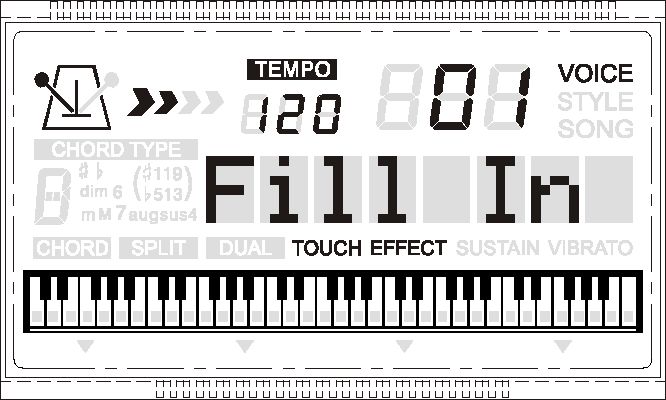 Громкость аккомпанементаГромкость авто аккомпанемента может быть отрегулирован в диапазоне от 00-31.Нажмите кнопку [ACC. VOLUME], далее на LCD дисплее будет отображаться: Acc. Vol. и далее используйте кнопки [+] и [-] или цифровые кнопки для увеличения или уменьшения значения. 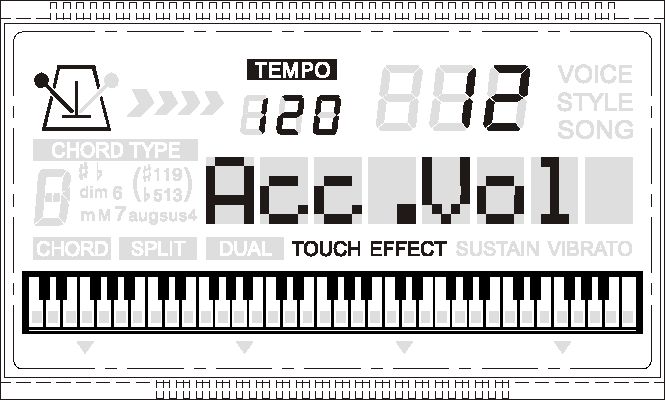 Примечание: Если вы не нажимаете ни на одну кнопку в течение 3 сек после входа в ACC VOLUME, то будет совершен автоматический выход из меню. МетрономМетроном это удобная функция для практики, а также она может обеспечить прочное ритмичное руководство при записи.Звук метронома может попеременно включаться и выключаться нажатием на кнопку [METRONOME].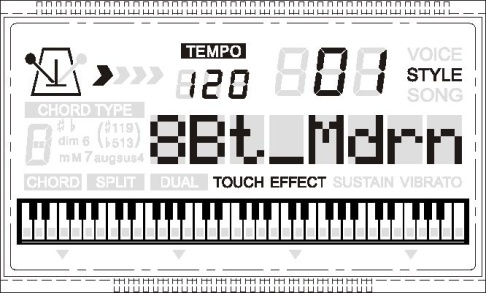 Тактовый размерТактовый размер: 2/2, 1/4, 2/4, 3/4, 4/4, 5/4, 6/4, 3/8, 6/8, 7/8, 9/8, 12/8 , (По умолчанию: 4/4)После нажатия на кнопку [METRONOME], Вы можете использовать кнопки [+] и [-]или цифровые кнопки для выбора тактового размера в течение приблизительно 3 секунд.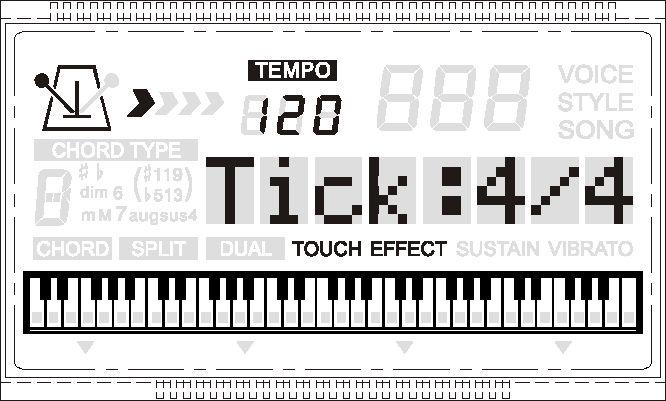 НАСТРОЙКИНажмите кнопку [SETUP], чтобы войти в меню функции. Опция по умолчанию меню является "M.Volume". Нажмите кнопку [SETUP] несколько раз, чтобы выбрать опцию, которую нужно установить. Используйте кнопки [+] и [-] для установки параметра. Опция и параметры следующие:Примечание: Будет совершен выход из функционального меню, если оно не используется в течение 3 секГромкость главного тембраВ этой функции вы можете установить Громкость основного тембра.Нажмите кнопку [SETUP], чтобы выбрать "M. Volume ", а затем используйте кнопки [+] и [-] или цифровые кнопки для увеличения или уменьшения значения. Диапазон: 0 -127. (По умолчанию: 127)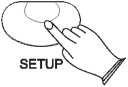 Громкость разделенного тембраВ этой функции вы можете установить Громкость разделенного тембра.Нажмите кнопку [SETUP], чтобы выбрать "S. Volume ", а затем используйте кнопки [+] и [-] или цифровые кнопки для увеличения или уменьшения значения. Диапазон: 0 -127. (По умолчанию: 127)Громкость двойного тембраЭта функция позволяет установить Громкость основного тембра.Нажмите кнопку [SETUP], чтобы выбрать "D. Volume ", а затем используйте кнопки [+] и [-] или цифровые кнопки для увеличения или уменьшения значения. Диапазон: 0 -127. (По умолчанию: 100)Главный Тембр панорамыЭта функция позволяет установить стерео положение каждой части оркестровки, чтобы создать широкий стерео образ вашего звука.Нажмите кнопку [SETUP], чтобы выбрать "M. Pan ", а затем используйте кнопки [+] и [-] или цифровые кнопки, чтобы установить значение панорамирования: От -64 до 63. (По умолчанию: 00)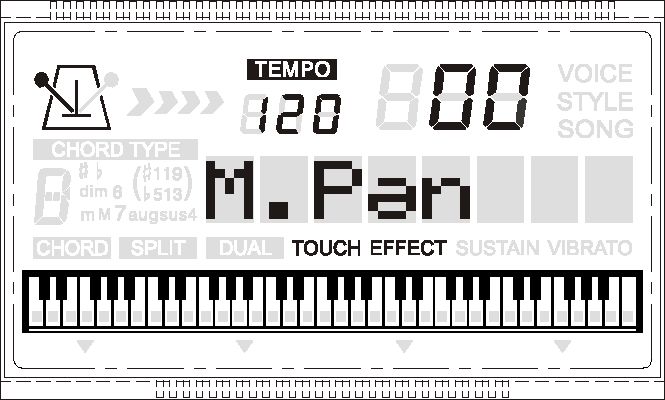 Примечание: Числа в диапазоне от -64 до -1 не могут быть выбраны цифровыми кнопками.Разделенный тембр панорамыВ этой функции вы можете установить стерео положение каждой части оркестровки для создания стереоизображение вашего звука.Нажмите кнопку [SETUP], чтобы выбрать "S. Pan ", а затем используйте кнопки [+] и [-] или цифровые кнопки, чтобы установить значение панорамирования: От -64 до 63. (По умолчанию: 00)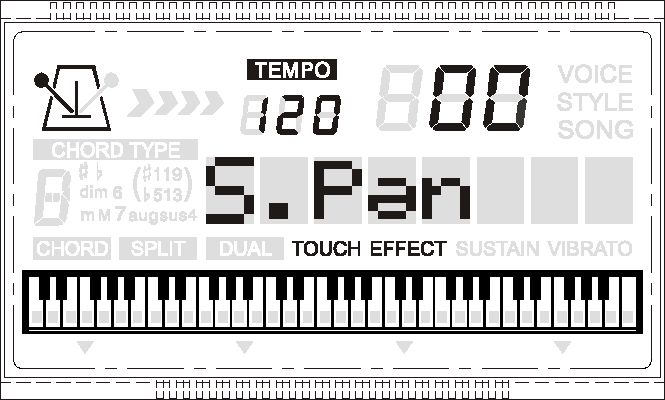 Примечание: Числа в диапазоне от -64 до -1 не могут быть выбраны цифровыми кнопками.Двойной тембр панорамаВ этой функции вы можете установить стерео положение каждой части оркестровки для создания стереоизображение вашего звука.Нажмите кнопку [SETUP], чтобы выбрать "D.Pan", а затем используйте кнопки [+] и [-] или цифровые кнопки, чтобы установить значение панорамирования. Диапазон: -64 ~ 63. (По умолчанию: 00)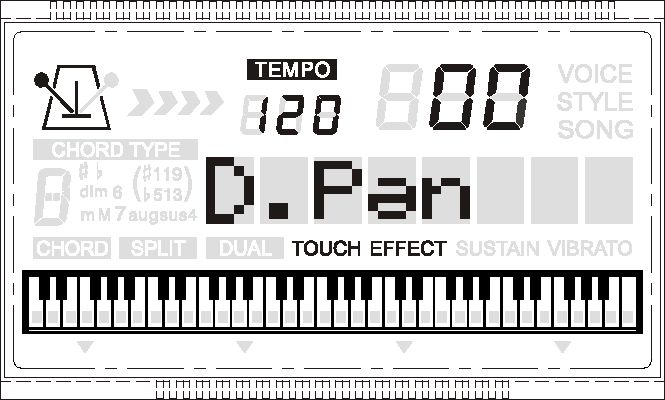 Примечание: Числа в диапазоне от -64 до -1 не могут быть выбраны цифровыми кнопками.Октава основного тембраЭта функция позволяет установить Октаву основного тембра.Нажмите кнопку [SETUP], чтобы выбрать "M. Octave ", а затем используйте кнопки [+] и [-] или цифровые кнопки, чтобы установить значение. Диапазон: -3 ~ 2. (По умолчанию: 00)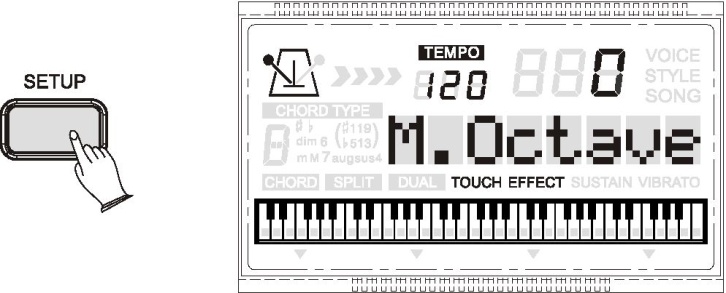 Примечание: Числа в диапазоне от -3 до -1 не могут быть выбраны цифровыми кнопками.Октава разделенного тембраЭта функция позволяет установить октаву разделенного тембра.Нажмите кнопку [SETUP], чтобы выбрать "S. Octave ", а затем используйте кнопки [+] и [-] или цифровые кнопки, чтобы установить значение. Диапазон: -3 ~ 2. (По умолчанию: 00)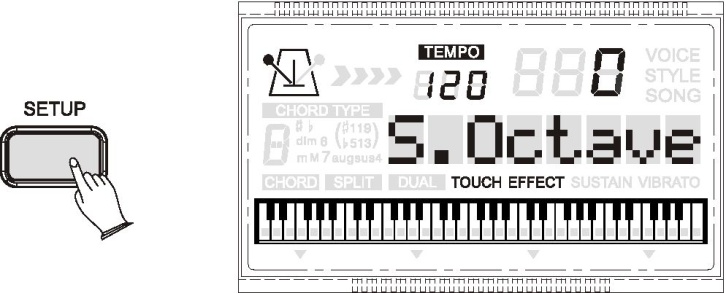 Примечание: Числа в диапазоне от -3 до -1 не могут быть выбраны цифровыми кнопками.Октава двойного тембраЭта функция позволяет установить октаву двойного тембра.Нажмите кнопку [SETUP], чтобы выбрать "D. Octave ", а затем используйте кнопки [+] и [-] или цифровые кнопки, чтобы установить значение. Диапазон: -3 ~ 2. (По умолчанию: 00)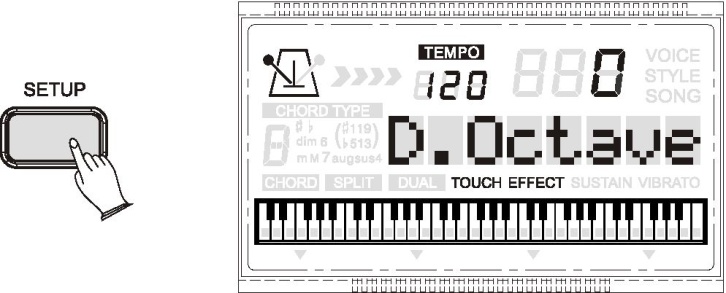 Примечание: Числа в диапазоне от -3 до -1 не могут быть выбраны цифровыми кнопками.ВибрацияФункция позволяет переключать включать/выключать вибрацию.Нажмите кнопку [SETUP], чтобы выбрать "Vibrato", а затем используйте кнопки [+] и [-] кнопки для управления, чтобы включить его или выключить (по умолчанию: OFF). Функция вибрации будет производить различные колебания или эффект вибрации во время вашего исполнения.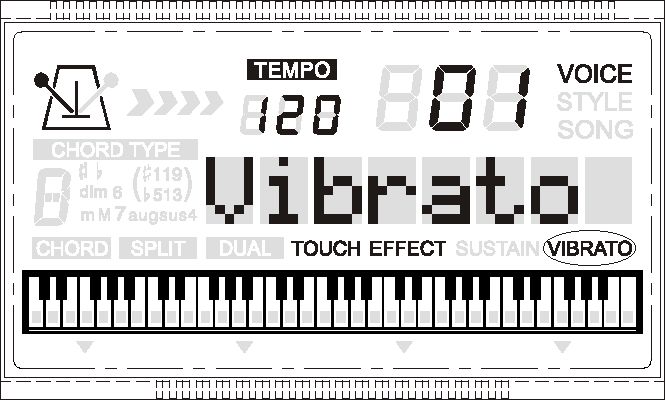 Поставить галочкуВ этой функции вы можете изменить тактовый размер.Нажмите кнопку [SETUP], чтобы выбрать "Tick 4/4", а затем используйте кнопки [+] и [-] кнопки или цифровые кнопки для выбора тактового размера: 2 / 2,1 / 4, 2/4, 3 / 4,4 / 4, 5 / 4,6 / 4, 3/8, 6/8, 7/8, 9 / 8,12 / 8. (По умолчанию: 4/4)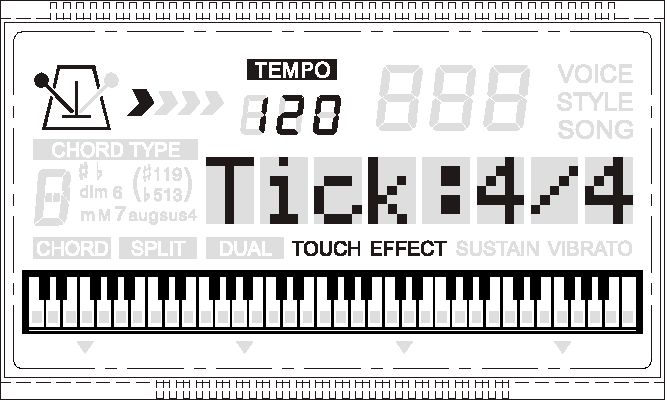 Точка разделенияПозволяет установить точку разделения между левой рукой и правой рукой, когда клавиатура находится в режиме разделения.Нажмите кнопку [SETUP], чтобы выбрать "S. Point ", а затем используйте кнопки [+] и [-] или цифровые кнопки, чтобы изменить точку разделения. Диапазон: 0 ~ 60. (По умолчанию: 19)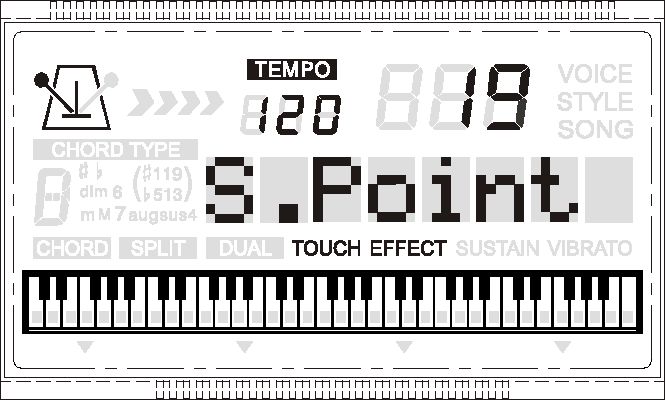 РеверберацияНажмите кнопку [SETUP], чтобы выбрать "Reverb", а затем используйте кнопки [+] и [-] или цифровые кнопки, чтобы установить значение. Диапазон: 0 ~ 8. (По умолчанию: 02)Ни один эффект реверберации не производится при выборе "00 Reverb".Глубина реверберацииЭта функция позволяет настроить глубину реверберации для голосовой секции.Нажмите кнопку [SETUP], чтобы выбрать "R.Level", а затем используйте кнопки [+] и [-] или цифровые кнопки для регулировки значения. Диапазон: 0-127. (По умолчанию: 80)ХорНажмите кнопку [SETUP], чтобы выбрать "Chorus", а затем используйте кнопки [+] и [-] или цифровые кнопки, чтобы установить значение. Диапазон: 0 ~ 8. (По умолчанию: 00)Ни один хор не производится при выборе пункта "00 Chorus"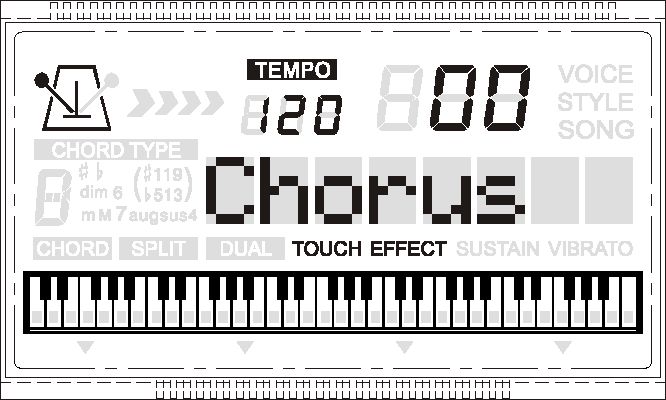 Глубина хораЭта функция позволяет регулировать глубину хора для голосовой секции.Нажмите кнопку [SETUP], чтобы выбрать "C.Level", а затем используйте кнопки [+] и символ [-] или цифровые кнопки для регулировки значения. Диапазон: 0-127. (По умолчанию: 36)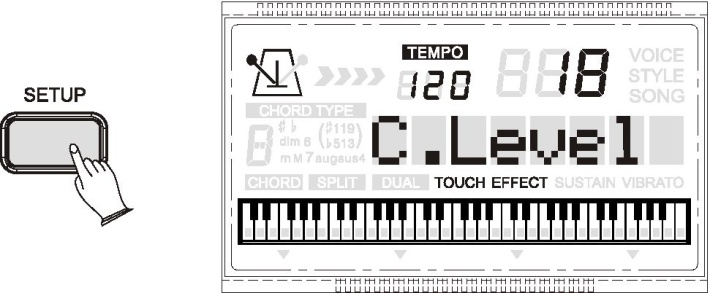 EQ BassЭта функция позволяет установить EQ Bass для тембра.Нажмите кнопку [SETUP], чтобы выбрать "EQ Bass", а затем используйте кнопки [+] и [-] или цифровые кнопки для регулировки значения. Диапазон: -6 ~ 6. (По умолчанию: 00)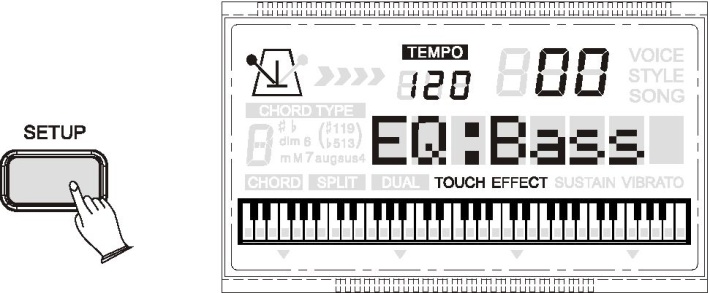 Примечание: Числа в диапазоне от -6 до -1 не могут быть выбраны цифровыми кнопками.EQ высоких частотЭта функция позволяет установить EQ высоких частот для тембра.Нажмите кнопку [SETUP], чтобы выбрать "EQ Trebl", а затем используйте кнопки [+] и [-] или цифровые кнопки для регулировки значения. Диапазон: -6 ~ 6. (По умолчанию: 00)Примечание: Числа в диапазоне от -6 до -1 не могут быть выбраны цифровыми кнопками.Примечание: Числа в диапазоне от -6 до -1 не могут быть выбраны цифровыми кнопками.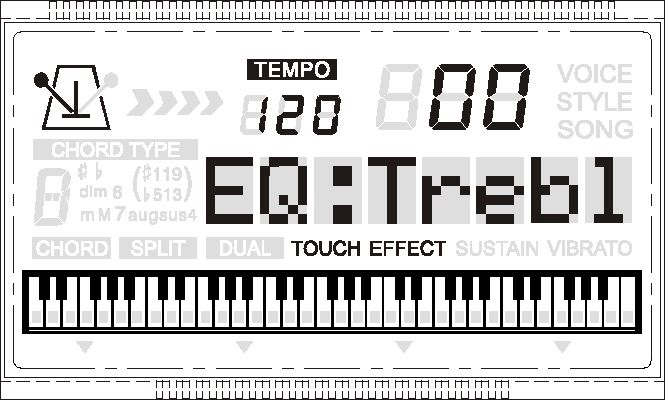 Ваш инструмент позволяет записывать и воспроизводить полные композиции, в том числе аккордовые последовательности, созданные с помощью функции автоматического аккомпанемента и мелодии.ЗаписьНачать записьНажмите кнопку [RECORD], на дисплее появится сообщение: Record. Начните играть любую клавишу на клавиатуре, чтобы начать запись.Остановить записьНажмите кнопку [RECORD] еще раз, чтобы остановить запись, то на экране появится сообщение: End.Прослушивание вашей записи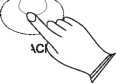 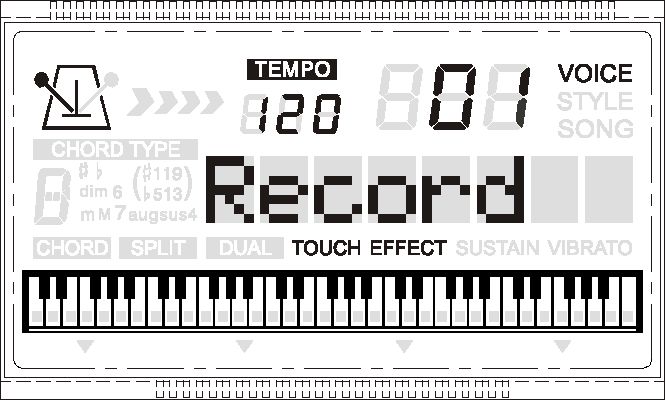 Нажмите кнопку [PLAY], чтобы начать воспроизведение и на дисплее появится сообщение: Игра.Аккомпанемент и воспроизведение мелодии автоматически останавливается, когда все записанные данные были воспроизведены. Вы также можете остановить воспроизведение в любой момент, нажав кнопку [PLAY] снова.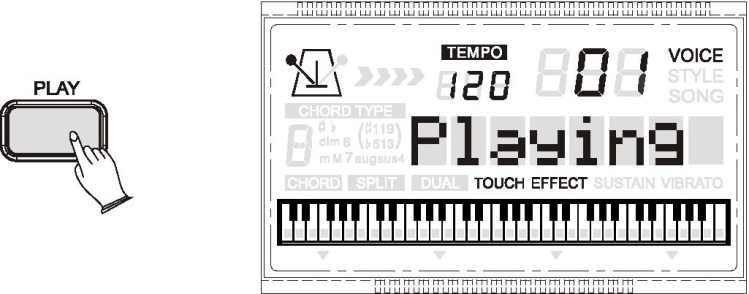 Ваш инструмент имеет функцию преподавателя, которая может научить новичка, как играть песню. Есть три учебных шага для Вас, чтобы узнать, как играть песни шаг за шагом.Урок 1Нажмите кнопку [3 STEPS], чтобы выбрать LessonlR для входа в режим 1 шага. При игре на клавишах, обучающая песня будет проигрываться по нотам. Что сделает ее легкой и приятной для вас.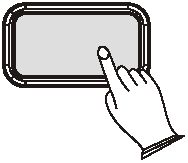 Урок 2Нажмите кнопку [3 STEPS] несколько раз для выбора Lesson2R для входа в режим 2 шага. Обучающая песня будет продолжаться, пока вы не сыграете правильную клавишу на клавиатуре. Вы можете быстро освоить эти песни в очень короткий промежуток времени.Урок 3Нажмите кнопку [3 STEPS] несколько раз, чтобы выбрать "Lesson3R" для входа режим 3 шага. Вы можете играть песню с инструментальной игрой. Теперь вы можете играть в эту песню самостоятельно.Если приостановите свою игру в течение 5 секунд, текущее обучающая влево / вправо мелодия будет воспроизводиться автоматически.LCD дисплейКогда функция обучения 3 Шаг включена, на LCD дисплее будет отображаться положение ноты, которая должна в данный момент звучать. Если вы правильно играть ноты, как показано на LCD дисплее, это соответствующее имя ноты исчезнет с LCD дисплея.Влево/вправоНажмите кнопку [3 STEPS]. На дисплее появится: Lesson 1R. Чтобы выбрать режим обучения, нажав на кнопку [3 STEPS] несколько раз, пока желаемый режим не активен. Затем нажмите кнопку [влево / вправо] еще раз, чтобы выбрать левый или правый режим:"R": правый режим обучения."L": левый режим обучения.Нажмите кнопку [DEMO / PLAY] для входа в режим Обучения.СЛОВАРЬ АККОРДОВФункция Словарь аккордов позволяет искать аккорды. Если вы хотите быстро научиться играть определенный аккорд, функция словаря поможет вам взглянуть на отдельные ноты аккорда.Нажмите кнопку [CHORD DICTIONARY] Выберите корень аккордаНажмите основную ноту аккорда, который вы хотите посмотреть. Это должно быть в разделе основного тона аккорда клавиатуры. Например:C # / Db D # / Eb F # / G # Gb / Ab A # / Bb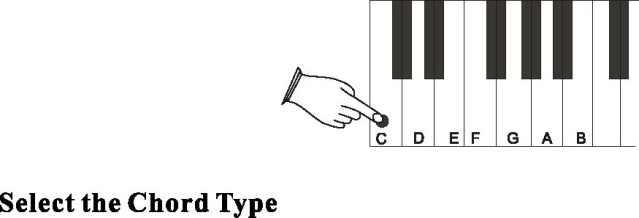 Выбор типа аккордаПосле нажатия основного тона аккорда, выберите тип аккорда, который вы хотите посмотреть в разделе Тип аккорда клавиатуры. Тип аккорда включает мажорное трезвучие, минорное трезвучие и септаккорд. Затем на LCD дисплее будет отображаться тип аккорда и ключевая позиция, которую вы в данный момент хотите посмотреть. Если нажать правильную клавишу, как ноты отображаются на LCD дисплее, то раздается звуковой сигнал.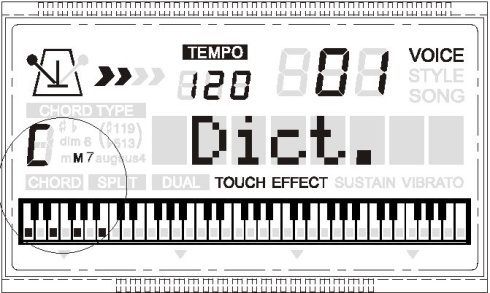 ПРИЛОЖЕНИЕАвтоаккомпанемент аппликатура1.Режим одиночной аппликатурыОдиночный режим аппликатуры позволяет легко воспроизводить красивые оркестровки аккомпанемента с использованием основных, седьмого, минорного и минорного- септаккорда, нажав минимальное количество клавиш в разделе авто аккомпанемента клавиатуры. Сопровождение воспроизводится идеально согласовано с выбранным стилем аккомпанемента.2. Основные АккордыЕсли нажать клавишу "C" в разделе левой части клавиатуры, например, C-мажорное сопровождение будет воспроизводиться. Нажмите другую клавишу в секции левой части клавиатуры, чтобы выбрать новый аккорд. Нажатая клавиша всегда будет определять «корень» играемого аккорда, (т.е. "C" для C аккорда).3. Минорные Аккорды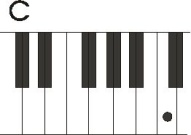 Одновременно нажмите клавишу корня и любую черную клавишу слева от нее.4. Септаккорды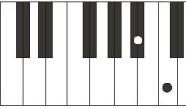 Одновременно нажмите клавишу основного тона и любую белую клавишу слева от нее.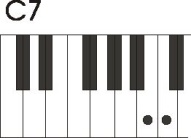 5. Минорные-СептаккордыОдновременно нажмите клавишу корня и любую белую и любую черную клавишу слева от нее.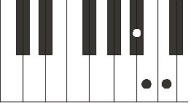 6. Режим аппликатураРежим аппликатуры идеально подходит, если вы уже знаете, как играть аккорды на клавиатуре, так как он позволяет поставить ваши собственные аккорды для функции авто аккомпанемента. Инструмент распознает следующие типы аккордов:Примеры С аккордов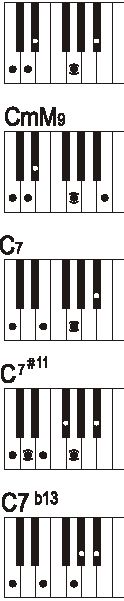 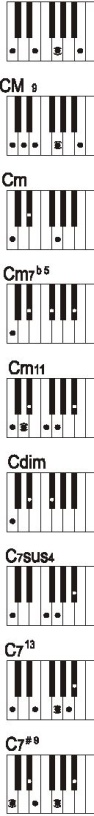 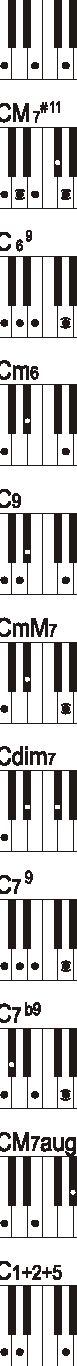 Этот инструмент будет в состоянии обнаружить определенные инверсий аккорда, однако, из-за того, что некоторые аккорды могут называться по-разному в зависимости от инверсии, некоторые аккорды, такие как M7, m7 b5, 6, m6, sus4, dim7,6 aug, (9), (m7 11), 1 + 2 + 5 нужно быть воспроизведен в положении корневой правильно производить нужный аккорд. (Примером этого является аккорд А минор 7 разделяет те же ноты, как аккорд C6th, разница в порядке позиций нот).Список тембров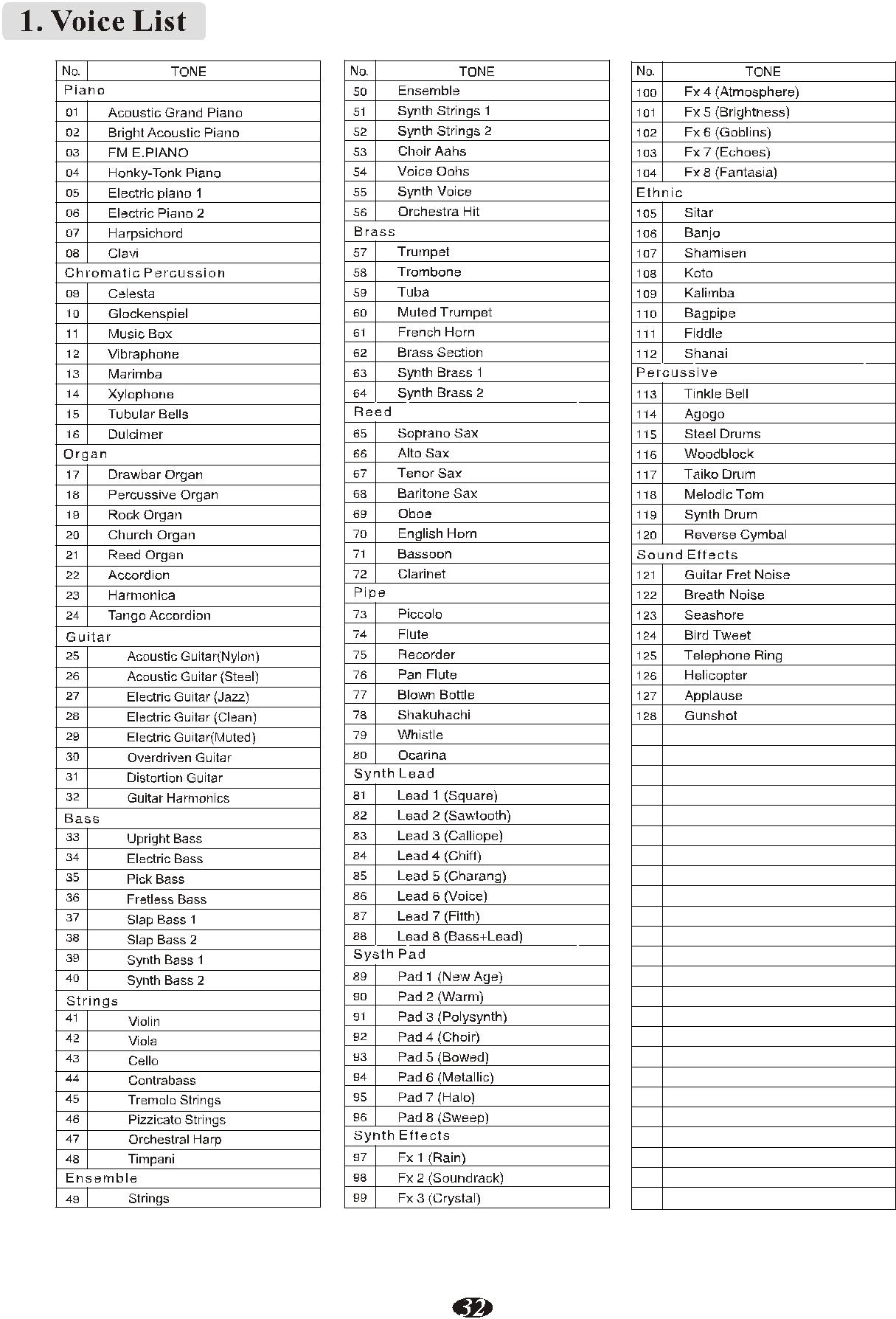 Список стилейСоветы по устранению неполадокХарактеристики:Клавиатура:   61 стандартного размера клавиши с сенсорной чувствительностью.Дисплей:    Многофункциональный LCD дисплей.Полифония:   32 нотыТембры:       129 PCM тембровКонтроль тембров:     громкость, сустейн, вибрация, звук, транспонирование, октаваЭффект: реверберация (8 типов), уровень реверберации, включение/выключение реверберацииEQ:  BASS: [-6, + 6], ВЫСОКИЕ: [-6, + 6].Стили: 100Функции стиля: Synchro, Start/stop, Intro/Ending, Ace. Volume.Управление клавиатурой: нормальный, аккорд, раздвоение, двойной, 3 уровня чувствительности к нажатию и фиксация выбранного уровняДемо: 10  демо песен + 100 обучающих песенФункция обучения: 3 шага изучения с левой и правой партией ВКЛ/ВЫКЛЗапись песни:  запись в реальном времениДругое:  Метроном, словарь аккордовИнтерфейс:  DC 12 V, выход для наушниковНаушники: Ydl20: 6W / 4Q * 2Размеры(WxDiH): 945mm * 100мм * 304 мм Вес: 4.3kgОпцияLCD дисплейДиапазонЗн. по умолчаниюГромкость главнаяM.Volume0-127127Гр. разделен. тембраS. Volume0-127127Гр. двойного тембраD.Volume0-127100Главный тембрM.Pan-64-630Разделенный тембрS.Pan-64-630Двойной тембрD.Pan-64-630Гл. тембр октаваM.Octave-3-20Разд. тембр октаваS.Octave-3-20Двойной тембр октаваD.Octave-3-20ВибрацияVibratoВкл/ВыклВыклТактовый размерTick:4/42/2, 1/4, 2/4, 3/4,4/4, 5/4, 6/4, 3/8,6/8, 7/8, 9/8, 12/84/4Точка разделенияS.Point0-6019Тип реверберацииReverb0-802Уровень реверберацииR.Level0-12780Тип хораChorus0-800Уровень хораC.Level0-12736EQ BASSEQ:Bass-6-600EQ TREBE1EQ:Trebel-6-600ИмяNormalVoicingDisplay№1-3-5C[6]l-(3>5-6C6[M7]l-3-{5)-7 or l-(3>5-7CM7[M7(#ll)]l_(2)-3-#4-(5)-7 or l-2-3-*4-(5)-7CM7(*11)[(9)]1-2-3-5C(9)[M(9)]1-2-ЗЧ5ИCM7(9)№)]l-2~3-(5)-6C6(9)[a»g]l-3-#5Caug[m]l-b3-5Cm[m6]1-”3-5-6Cm 6[m7]Cm7[m7b5]1-ьЗ-ь5-ь7Cm7b5МЭД1-2- ”3-5Cm(9)[m7(9)]1-2- b3-(5)- b7Cm7(9)[m7(ll)]l-(2)-ъ 3-4—5-( 7)Cm7(ll)[mM7]l-b3-(5)-7CmM7[mM(9)]l-2-b3-(5)-7CmM7(9)[dim]1- b3-b5Cdim[dim7]l-b3-b5-6Cdim7[7]l-3-(5)-b7 or l-(3)-5-b7Cl[7sus4]l-4-(5)-b7C7sus4[7(9)1l-2-3-(5)- ”7C7(9)[7(#11)]1-(2)-3-*Ц5)-ь7ог l-2-3-#4-(5)- b7C7(*ll)[7(13)]l-3-(5)-6-b7C7(13)[7(b9)]l-b2-3-(5)-b7C7(b9)[7(bl3>]1- 3-5-b6 -l707(73)[7(#9)]l-#2-3-(5)-b7C7(#9)[M7aug]l-(3)-*5-7CM7aug[7 aug]1-3-"5-”7C7aug[sus4]1-4-5Csus4[1+2+5]1-2-5CNOSTYLE NAME35LATIN DISCO36DISCO37DISCO PARTY38DISCO FEVER39NEWYORK DISCOSWING&JAZZSWING&JAZZ40BIG BAND FAST41BIG BAND MID42BIG BAND BALLD43JAZZ CLUB44SWING45JAZZ BALLAD46DIXIE AND47RAGTIME48STRIDE PIANO49MODERN JAZZR&BR&B50SOUL51DETROIT POP52RHYTHM&BLUES536/8 SOUL54TWIST55ROCK&ROLL56BOOGIEWOOGIE576/8 BLUES583/4 GOSPEL59GOSPEL SHUFFLECOUNTRYCOUNTRY60COUNTRY 8 BEAT61COUNTRY POP62COUNTRY SWING63COUNTRY 2 STEP64COUNTRY BALLAD65BLUE GRASS66COUNTRY WALTZLATINLATIN67MERENGUE68BOSSANOVA69POP BOSSANO	STYLE NAMENO	STYLE NAME8 BEAT8 BEAT018BEAT MODERN02MERSEY BEAT03SURF POP048BEAT0560'S ROCK06HARD ROCK07ROCK SHUFFLE0880'S ROCK16 BEAT16 BEAT0916BEAT11016BEAT211POP SHUFFLE12GUITAR POP13JAZZ ROCK14SWING FUNK15POP ROCKBALLADBALLAD16PIANO BALLAD17LOVE SONG186/8 MODERN196/8 SLOW ROCK20SHOW BALLAD21POP BALLAD2216BEAT BALLADDANCEDANCE23RAP24DANCE POP25HOUSE26SWING HOUSE27CLUB DANCE28CLUB LATIN29GARAGE30TECHNO31DANCE 8BEAT32HIP HOP33CHILL OUTDISCODISCO34	|	70'S DISCO34	|	70'S DISCONOSTYLE NAME70MAMBO71SALSA72BEGUINE73REGGAE74SWINGY REGGAEBALLROOMBALLROOM75DANCE BAND76ENGLISH WALTZ77FOXTROT78QUICK FOXTROT79QUICKSTEP80TANGO81HABENERA TANGO82PASODOBLE83SAMBA84CHACHA85JIVE86RHUMBA87VIENNESE WALTZTRADITIONALTRADITIONAL882/4 MARCH896/8 MARCH902/4 POLKA916/8 POLKA92TARANTELLA93SIRTAKI94SCOTTISH REEL95HAWAIIAN96MARIACHIWALTZWALTZ97SWING WALTZ98JAZZ WALTZ99WALTZ100FRENCH WALTZ• Когда прибор включен или выключен, звук треска временно производится.Это нормально и указывает на то, что прибор получает электропитание.• При использовании мобильного телефона, возникает шум. Использование мобильного телефона в непосредственной близости от инструмента может вызывать помехи.Чтобы предотвратить это, отключите мобильный телефон или используйте его на значительном расстоянии от инструмента.• Не все тембры, похожи  на, звук, или звук, кажется, отрезан.Инструмент представляет собой полифонию до максимум 32 нот - в том числе двойного голоса, Split Voice, авто аккомпанемента, песни, и метроном. Примечания, превышающие этот лимит не будут звучать.• Авто аккомпанемент звучит неправильно.Убедитесь, что функция Auto Volume аккомпанемента установлена на соответствующем уровне. Точка разделения установлена на соответствующую клавишу для аккордов, которые вы играете? Установить точку разделения в соответствующее положение на клавиатуре.Показывается ли индикатор аккорда на LCD дисплее? Если он не отображается, нажмите кнопку CHORD так, чтобы она загорелась• Звук не воспроизводится с помощью клавиатуры, но свет и экран работаютУбедитесь, что регулятор громкости не установлен на минимум.Проверьте, что ничего вставлен в гнездо для наушников.• Звук тембра меняется от ноты к ноте.Это нормально. Поколение цифровой тон использует несколько записей (образцов) инструмента по диапазону клавиатуры; Фактическое звучание тембра может несколько отличаться от ноты к ноте.• Уровень громкости слишком мягкиq.• Качество звука оставляет желать лучшего.• Ритм неожиданно останавливается или не играется. • Записанные данные песни и т.д. играет  не правильно.• LCD-дисплей неожиданно гаснет, и все настройки панели сбрасываются.Батареи разряжены. Замените все 6 батареек. если вы повредили адаптер переменного тока, обратитесь в ближайший магазин для правильной  замены адаптера.Неправильный сетевой адаптер переменного тока, который не тарифицируется в достаточной степени может привести к неисправности или повреждению устройства.• Чтобы полностью восстановить все настройки согласно заводским настройкамВыполните сброс к заводским установкам, обратитесь к содержанию в данном руководстве. Все настройки пользователя будут удалены и заводские настройки по умолчанию будут применяться к инструменту• Питание внезапно и неожиданно выключается, после того как не дотрагиваюсь до клавишЭто нормально и функция автоматического отключения питания может быть активирована. Если вам необходимо отключить Автовыключение, пожалуйста, посмотрим, как сделать это в руководстве по эксплуатации.• Педаль сустейн или ножной переключатель, кажется, производит обратный эффект. Пример нажатия на педальный переключатель дезактивирует поддерживание и отпускание сустейн.Полярность педального переключателя должна быть правильно установлена. Убедитесь, что штекер для ножного переключателя подключен. Включите прибор, пока не прикасаясь к педали.